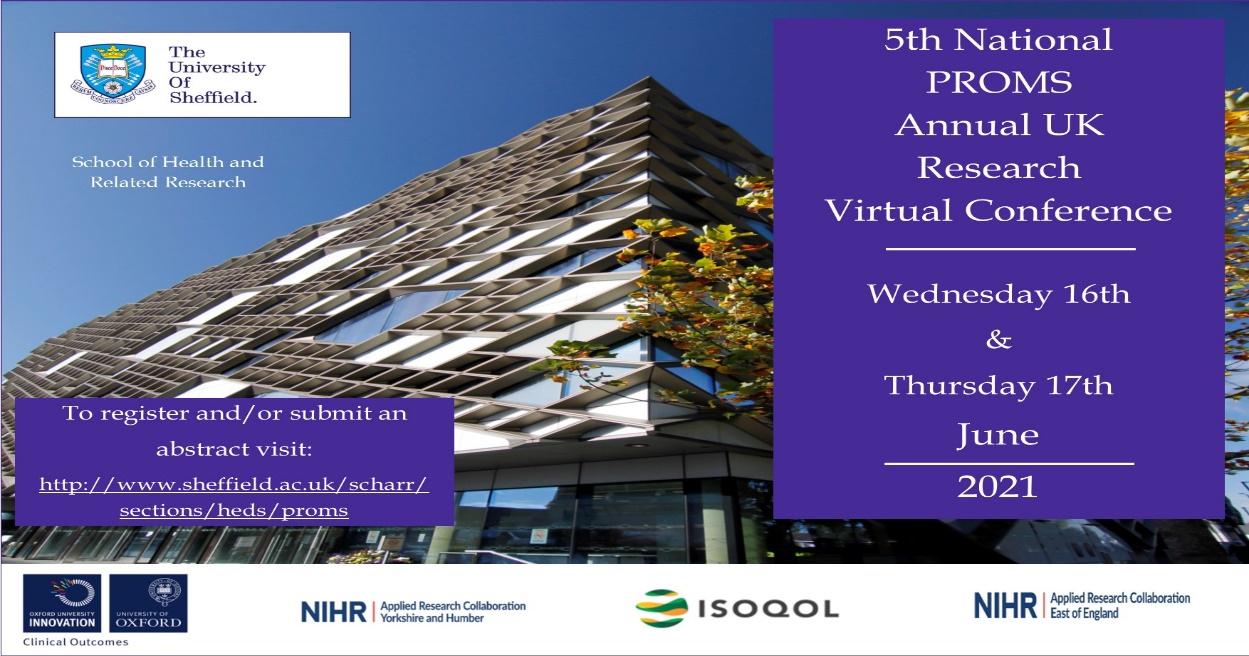 5th National Patient Reported Outcome Measure (PROMs) Annual UK Research Virtual Conference
Wednesday 16th and Thursday 17th June 2021 at The University of Sheffieldhttps://www.sheffield.ac.uk/scharr/proms-2021 Call for Abstracts until Monday 8th February 2021https://www.sheffield.ac.uk/scharr/news/proms-call-papers The 5th National PROMs Annual Research Conference will return in June 2021 as a virtual event.  Due to the generosity of our sponsors we are fully funding delegate places to acknowledge the difficulties our institutions and organisations are currently facing during the Covid-19 pandemic.We will have a mixture of plenary sessions, workshops, oral presentations and posters by PROMs researchers from across the UK and internationally. Our event will bring together leading experts and early career researchers to engage with the latest advances in the field of PROMs research and implementation.DatesAbstract submissions: until 8th February 2021Notification to authors: from 29th March 2021Registration: until 11th June 2021Conference formatTwo day conference:Day 1 - Wednesday 16th June from 10am – 2pmDay 2 – Thursday 17th June from 12 noon – 4pm (networking event 4-5pm)We will use the video conferencing tool, Blackboard Collaborate.Plenary sessionsPlenary session 1 - PROMs past, present and futureProfessor Joanne Greenhalgh, School of Sociology and Social Policy, University of LeedsPlenary session 2 – Hot topics Professor John Brazier will chair a discussion, with guests Professor Joanne Greenhalgh, School of Sociology and Social Policy, University of Leeds; Professor Nick Bansback, School of Population and Public Health, University of British Columbia, Canada; Elizabeth Gibbons, Senior Research Scientist, Clinical Outcomes Solutions; Dr Alexis Foster, School of Health Related Research, University of Sheffield.To register and/or submit an abstract visit: If you have any questions about the conference, please contact the Conference Planning team at ARC_HEEE@Sheffield.ac.uk 